№ 94 от 17.09.2012КАРАР                                                                       ПОСТАНОВЛЕНИЕ  О порядке создания, хранения, использования и восполнения  резерва материальных ресурсов для ликвидации чрезвычайных ситуаций на территории сельского поселения Миякинский сельсоветВ соответствии с Федеральным законом от 21.12.1994 года №68-ФЗ «О защите населения и территорий от чрезвычайных ситуаций природного и техногенного характера» и Постановления Правительства РФ от 10.11.1996 г. № 1340 «О порядке создания и использования резервов материальных ресурсов для ликвидации чрезвычайных ситуаций природного и техногенного характера», «О возмещении расходов на подготовку и проведение мероприятий по гражданской обороне» от 16.03.2000 №227, « О накоплении и использовании в целях Гражданской обороны запасов материально-технических, продовольственных, медицинских и иных средств» от  27.04.2000 № 379ПОСТАНОВЛЯЮ:Утвердить прилагаемое Положение о резерве материальных ресурсов для ликвидации чрезвычайных ситуаций на территории  сельского поселения.Утвердить номенклатуру и объем резерва материальных ресурсов для ликвидации чрезвычайных ситуаций.Рекомендовать руководителям предприятий, учреждений и организаций создание соответствующих резервов материальных средств для ликвидации чрезвычайных ситуаций.	Финансирование работ по созданию, хранению, использованию и восполнению резервов материальных ресурсов для ликвидации чрезвычайной ситуации на территории сельского поселения возложить на главного бухгалтера сельского поселения.5.	Контроль за выполнением данного Постановления оставляю за собой.Глава сельского поселенияМиякинский сельсовет  муниципального районаМиякинский район Республики Башкортостан                                        Р. Я. Туктаров                                                                                                            Приложение № 1                                                                                                            к Постановлению главы    	сельского поселения	№ 94 от 17.09.2012                                               ПОЛОЖЕНИЕО порядке создания, хранения, использования и восполнения материальных ресурсов для ликвидации чрезвычайных ситуаций на территории сельского поселения Миякинский сельсовет     1. Настоящее Положение разработано в соответствии с Федеральным законом от 21 декабря 1994 г. № 68-Ф3 «О защите населения и территорий от чрезвычайных ситуаций природного и техногенного характера», Постановлением Правительства Российской Федерации от 10 ноября 1996 № 1340 «О порядке создания и использования резервов материальных ресурсов для ликвидации чрезвычайных ситуаций природного и техногенного характера», «О возмещении расходов на подготовку и проведение мероприятий по гражданской обороне» от 16.03.2000 № 227, «О накоплении и использовании в целях гражданской обороны запасов материально-технических, продовольственных, медицинских и иных средств» от 27.04.2000 № 379 и определяет основные принципы создания, хранения, использования резервов материальных ресурсов для ликвидации чрезвычайных ситуаций природного и техногенного характера.     2. Резервы материальных ресурсов для ликвидации чрезвычайных ситуаций создаются заблаговременно в целях экстренного привлечения необходимых средств в случае возникновения чрезвычайных ситуаций и включают: продовольствие, медицинское имущество, медикаменты, транспортные и специальные технические средства, средства связи, строительные, ремонтные и горюче-смазочные материалы, средства индивидуальной защиты и другие материальные ресурсы.     3. В общий состав резервов материальных ресурсов сельского поселения для ликвидации чрезвычайных ситуаций включаются и резервы объектов экономики.    4. Номенклатура и объем резервов материальных ресурсов для ликвидации чрезвычайных ситуаций, а также контроль за созданием, хранением, использованием и восполнением резервов осуществляется руководителями их создавшими.     5. Резервы материальных ресурсов для ликвидации чрезвычайных ситуаций предназначаются для обеспечения проведения аварийно-спасательных и других неотложных работ по устранению непосредственной опасности для жизни и здоровья людей, для развертывания и содержания временных пунктов проживания и питания пострадавших граждан, оказания им единовременной материальной  помощи и других первоочередных мероприятий, связанных с обеспечением жизнедеятельности пострадавшего населения, а также личного состава формировании (сил), привлекаемых для проведения надлежащих работ в зоне чрезвычайных ситуаций.Приложение № 2к Постановлению главы № 94 от 17.09.2012 гПЕРЕЧЕНЬ резервов для предупреждения и ликвидации чрезвычайных ситуаций муниципального характера и ответственных за их создание и содержаниеПриложение № 3Постановлению главы№ 94 от 17.09.2012 г.Номенклатура и объем резерва материальных ресурсов для ликвидации ЧС   в сельском поселении Миякинский сельсоветБАШ#ОРТОСТАН РЕСПУБЛИКА*ЫМИ(К( РАЙОНЫМУНИЦИПАЛЬ РАЙОНЫМИ(К( АУЫЛ  СОВЕТЫ АУЫЛ БИЛ(М(*Е ХАКИМИ(ТЕИНН 0238001480ОРГН 1020200677386452080, #ыр1ы2-Ми9к9 ауылы, !5б9й2уллин урамы,137,Тел. (834788) 2-10-85, факс (834788) 2-10-85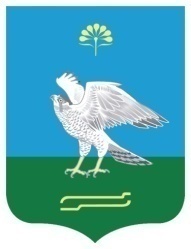 АДМИНИСТРАЦИЯСЕЛЬСКОГО ПОСЕЛЕНИЯМИЯКИНСКИЙ СЕЛЬСОВЕТМУНИЦИПАЛЬНОГО РАЙОНАМИЯКИНСКИЙ РАЙОНРЕСПУБЛИКИ БАШКОРТОСТАНИНН 0238001480ОРГН 1020200677386452080, село Киргиз-Мияки, улица Губайдуллина, 137,Тел. ( 834788) 2-10-85, факс 2-10-85№ п/пНаименование резервовОтветственный за создание и содержаниеПродовольствиеПредседатель Миякинского РайПОМедицинское имущество и медикаментыГлавный врач Миякинского ЦРБВещевое имуществоПредседатель Миякинского РайПОМатериальные ресурсы:- для ликвидации аварий на коммунально-энергетических сетях- строительные материалы- средства индивидуальной защиты- средства оповещения и связиООО «Водстройсервис»ООО «Мияки коммунальный сервис»Начальник ООО «Жилищник»Председатель комиссии ГОЧСЗам. председателя комиссии ГОЧСНачальник Миякинского РУС№ п/пНаименование материальных средствЕдиница измеренияКол-во/млн. руб.1 .Продовольствие (из расчета 500 чел. на 7 суток)1 .Продовольствие (из расчета 500 чел. на 7 суток)1 .Продовольствие (из расчета 500 чел. на 7 суток)0,0991Хлеб и хлебобулочные изделиятонн2.1/0,025      2Мукатонн2,1/0,022 3Крупа и макаронные изделиятонн0.56/0.0076 4Консервы мясные, рыбныетонн0,35/0,032 5ЖирытоннО,105/0,00656Сахартонн0,21/0,00397Сольтонн0,035/0,00028Чайтонн0,014/0,00172. Вещевое имущество2. Вещевое имущество2. Вещевое имущество0,3641Рукавицы брезентовыепар1000/0,015    2Костюмы рабочиешт.300/0,075  3Куртки ватныешт.300/0,0764Сапоги резиновыепар.300/0,0995Сапоги кирзовыепар300/0,0906Мешки бумажныешт.500/0,0037Мешки полипропиленовыешт.1000/0,006 3. Строительные материалы3. Строительные материалы3. Строительные материалы1,315 1Лесоматериалым3600/0,9  2Цементтонн100/0,17 3Стеклом21000/0,134Шиферлист800/0,065Кирпичтыс.шт.10/0,0554. Медикаменты и имущество4. Медикаменты и имущество4. Медикаменты и имущество0,1075. Горюче-смазочные материалы5. Горюче-смазочные материалы5. Горюче-смазочные материалы0,2581Автобензинтонн10/0,0812Дизтопливотонн20/0,1563Маслатонн2/0,0216.Коммунально-техническое имущество6.Коммунально-техническое имущество6.Коммунально-техническое имущество0,315Итого2,458